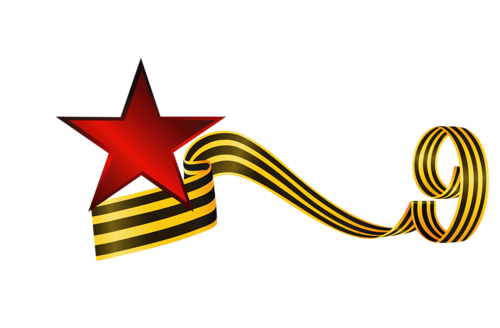 РЕЧЕВОЙ МАТЕРИАЛ ПО ЛЕКСИЧЕСКОЙ ТЕМЕ«ДЕНЬ ПОБЕДЫ»КАРТОЧКА 1Игра «Кто где служит?»Цель: обогащать словарный запас существительными, обозначающими военные профессии.Ход игры: попросите закончить начатую Вами фразу.В артиллерии служат (кто?) … артиллеристы. В зенитных войсках служат … (зенитчики). В небе нашу Родину охраняют …(летчики). В пехоте служат …(пехотинцы). В море несут службу …(моряки). На границе охраняют Родину … (пограничники). В кавалерии служат …(кавалеристы).КАРТОЧКА 2Игра «Кем я хочу быть?»Цель: употреблять существительные в творительном падеже, актуализировать словарный запас по теме.Ход игры: попросите детей рассказать о том, кем они хотят стать, когда вырастут. 	Я хочу быть артиллеристом (зенитчиком, танкистом, пограничником, вертолетчиком, автоматчиком, парашютистом, пулеметчиком, пехотинцем, моряком…)КАРТОЧКА 3Игра «Не ошибись»Цель: образовывать прилагательные от существительных, составлять предложения с предлогом В, расширять адъективный словарь.Ход игры: попросите ребенка рассказать, в каких родах войск служат военные.
 	Артиллеристы служат … (в артиллерийских войсках). Танкисты служат … (в танковых войсках). Пехотинцы служат … (в пехотных войсках). Ракетчики служат… (в ракетных войсках).  Пограничники служат … (в пограничных войсках). Зенитчики служат… (в зенитных войсках). Десантники служат… (в десантных войсках).КАРТОЧКА 4Игра «Кому что нужно?»Цель: обогащать словарь номинативной лексикой.Ход игры: попросите ребенка договорить начатую Вами фразу.Танкисту нужен танк. Десантнику нужен парашют. Вертолетчику нужен….  Артиллеристу нужен …  Автоматчику нужен…  Летчику нужен …КАРТОЧКА 5Игра «Сосчитай»Цель: упражнять в согласовании существительных с числительными один, два, пять; актуализировать словарный запас по теме.Ход игры: попросите назвать предметы (танк, пулемет, автомат, пушка, парашют…)  с числами 1, 2, 5.Один танк, два танка, пять танков. У меня пять танков.КАРТОЧКА 6Игра «Один – много» Цель: образовывать форму родительного падежа множественного числа существительных, обогащать словарь по теме.Ход игры: предложите назвать много предметов, употребляя слово «много».Один пистолет – много пистолетов, один пулемет – много пулеметов, один герой – много героев и т.д.КАРТОЧКА 7Игра «Кому – что!»Цель: употреблять предлог У с существительными в родительном падеже, понимать значение слов; обогащать словарь по теме. Ход игры: попросите договорить начатую Вами фразу. Бескозырки с ленточками – ... (у моряков). Шлемы – ... (у летчиков, танкистов, десантников). Фуражки – ... (у пограничников). КАРТОЧКА 8Игра «Найди пару»Цель: уточнить значение слов; обогащать словарь детей номинативной лексикой по теме.Ход игры: покажите ребенку картинки, попросите его подобрать пару, Бинокль – очки; планшет – портфель; ружье – пистолет; Мундир – костюм; фуражка – шляпа; сапоги – кроссовки. КАРТОЧКА 9Игра «Найди картинку»Цель: понимать значение слов; обогащать словарный запас по теме.Оснащение: предметные картинки с изображением военной техники.Ход игры: рассмотрите с детьми картинки. Найти и назвать картинку с изображением техники, о которой можно рассказать, используя предложенные слова: аэродром, крылья, небо, пилот; колеса, броня, механик-водитель; причал, капитан, море, палуба, моряк; люк, броня, гусеница, орудийная башня и т.д.КАРТОЧКА 10Игра «Кто больше!»Цель: упражнять в согласовании числительного «один» с существительными; личные местоимения 3-го лица с существительными; обогащать номинативный и предикативный словарь.Ход игры: по действию назвать как можно больше слов, относящихся к этому действию.Лексический материал: плывет... {корабль, лодка, пароход, катер); летит... (самолет, парашют, вертолет, птица, воздушный змей...); едет... (танк, поезд, автомобиль).к каждому названному существительному сначала подобрать соответствующее местоимение (он, она, оно, они), затем – числительное (один, одна, одно, одни).КАРТОЧКА 11Игра «Кто это или что это?»Цель: различать одушевленные и неодушевленные предметы.Оснащение: мяч.Ход игры: предложите ребенку, поймав мяч, поставить к словам вопросы «кто это?» или «что это?» и возвратить мяч обратно.Лексический материал: танк, танкист, корабль, капитан, ружье, стрелок, собака, граница, пограничник, крепость ….КАРТОЧКА 12Игра «Отгадай»Цель: согласовывать имена прилагательные с существительными.Ход игры: предложите послушать словосочетания: отважный пограничник; отважная собака; отважные солдаты. Попросите угадать, о ком (о чем?) Вы сейчас говорите:отважный ..., отважные ..., отважная ... солдатские сапоги; солдатская каска; солдатский котелок. Попросите угадать, о чем Вы сейчас говорите: солдатские ..., солдатская ..., солдатский ...КАРТОЧКА 13Игра «Назови слова-приятели»Цель: подбирать синонимы, развивать адъективный словарь.Ход игры: предложите подобрать слова, близкие по смыслу.Смелый – ... (отважный, храбрый).   Большой – ... (огромный). Трудный – ... (тяжелый).                    Солдат – ... (боец, воин). Смельчак – ... (храбрец).                   Друг – ... (приятель, товарищ). Опасно – ... (страшно).                       Грустно – ... (печально, невесело). Бежать – ... (мчаться, нестись).Предложите ребенку составить предложения с этими словами.КАРТОЧКА 14Игра «Назови слова-неприятели»Цель: сопоставлять предметы и явления по временным и пространственным отношениям (по величине, цвету и качеству), подбирая антонимы.Ход игры: Назвать слова, противоположные по смыслу:Друг – враг, хороший – ..., день – …, (ночь), радость – ..., (горе, беда), жара – ..., (холод), зло – ..., правда – ..., хорошо – ..., тяжело – ..., высоко – ..., можно – …, трудно – ..., быстро – ..., говорить – ..., поднимать – ..., зажигать – ...В пословицах найти слова, противоположные по смыслу. Родимая сторона — мать, а чужая — ... (мачеха). От Родины веет теплом, от чужбины ... (холодом). Собака лает на смелого, кусает ... (трусливого). Худой мир лучше доброй ... (ссоры). Мир строит, а война ... (разрушает). Человек от лени болеет, а от труда ... (здоровеет). Предложите ребенку объяснить, как он понимает эти пословицы.КАРТОЧКА 15Игра «Образуй новое слово»Цель: образовывать имена прилагательные от существительных, существительные от прилагательных и глаголов, наречия от прилагательных.Ход игры: предложите образовывать слова по образцу.Лексический материал: Сила – сильный, храбрость – ... (храбрый), смелость – ... (смелый), быстрота – ...(быстрый), ловкость – ... (ловкий), находчивость – ... (находчивый), ум – ... (умный). Храбрый – храбрец, удалый – удалец, умелый – умелец. Летать – летчик, заправлять – заправщик, грузить – грузчик, разведывать – разведчик.Быстрый – быстро, смелый – смело, храбрый – храбро, отважный – отважно, легкий – легко.КАРТОЧКА 16Игра «Слушай команду!»Цель: образовывать из неопределенной формы глаголов глаголы 1-го лица единственного или множественного числа, развивать предикативную функцию речи.Ход игры: скажите ребенку, что Вы – командир, а он – рядовой и должен выполнять ваши команды. Предложите ему варианты команды и ответа на нее: «Стрелять!» — «Есть, я ... (стреляю!)» Отдавайте ребенку команды по образцу: «Ползти!» — «Есть, я ... (ползу!)» «Встать!» — «Есть, я ... (стою!)».КАРТОЧКА 17Игра «Подбери признак и действие»Цель: развивать и обогащать словарь детей по теме.Защитник Родины (какой?) – смелый, храбрый, мужественный, отважный, доблестный, бесстрашный … Защищать Родину – это значит (что делать?) – охранять, беречь, сохранять, оберегать….Профессия защитника Родины (какая?) – трудная, опасная, почетная, героическая…КАРТОЧКА 18Игра «Военные загадки»Цель: употреблять имена прилагательные в сравнительной степени, развивать номинативный и адъективный словарь.Ход игры: Предложите ребенку отгадать загадки и объяснить, как он догадался, развивать связную речь.Ползет черепаха – стальная рубаха, Враг в овраг, черепаха – куда враг. (Танк.)Стоят три старушки, вздохнут они да охнут,Вблизи все люди глохнут. (Пушки.)Петушок без глаз, а метко клюет. (Ружье.)Спросите у ребенка, какое оружие в действии страшнее, ружье или пушка; пушка или танк? (Пушка страшнее ружья.)СПИСОК  ИСПОЛЬЗУЕМОЙ  ЛИТЕРАТУРЫ:М. Г. Борисенко, Н. А. Лукина «День защитника Отечества»О.С. Гомзяк. Комплект учебно-методических пособий. «Говорим правильно» существительныепобеда, война, Родина, Отчизна, Отечество, ветеран, солдат, партизан, защитник, герой, подвиг, память, слава, награда, медаль, орден, город-герой, салют, парад, памятник, знамя, флаг, сила, смелость, ловкость, нападение, бомбоубежище, укрепление, ружье, пулемет, пушка, пистолет, танк, самолет, окопы, каска, котелок, госпиталь, фашист, захватчик, противник;глаголыпобедить, защищать, нападать, отстоять, выиграть, проиграть, выполнить, атаковать, стрелять, погибать, маршировать, награждать, присвоить, охранять, беречь, любить, заботиться, сохранять, гордиться, трудиться, воевать, биться, драться, сражаться, летать, прыгать, добывать, следить, помнить;прилагательныехрабрый, отважный, смелый, русский, радостный, грустный, стойкий, тяжелый, мирный, военный, слабый, храбрый, бесстрашный, доблестный, мужественный, трудный, почетный, опасный, героический, сильный;наречиятяжело, трудно, опасно, отважно, героически.